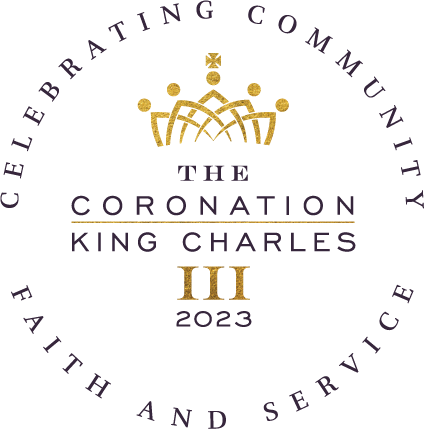 A Service of Holy CommunionPreparationThe WelcomeThe president may sayIn the name of the Father,and of the Son,and of the Holy Spirit.All   	Amen.The president greets the peopleThe Lord be with youAll   	and also with you.	Alleluia. Christ is risen.All	He is risen indeed. Alleluia.The president may introduce the service in these or other words:We gather this day to worship almighty God,and to pray for our King,that, both now and always,God may grant him wisdom and gracefor his ministry among us.Prayers of PenitenceThe Spirit of the Lord fills the world and knows our every word and deed. Let us then open ourselves to the Lord and confess our sins in penitence and faith.Lord, you are gracious and compassionate:Lord, have mercy.All	Lord, have mercy.You are loving to alland your mercy is over all your creation:Christ, have mercy.All	Christ, have mercy.Your faithful servants bless your nameand speak of the glory of your kingdom:Lord, have mercy.All	Lord, have mercy.The president saysAlmighty God,who forgives all who truly repent,have mercy upon you,pardon and deliver you from all your sins,confirm and strengthen you in all goodness,and keep you in life eternal;through Jesus Christ our Lord.All   	Amen.The Gloria in excelsis may be said or sung.The CollectAlmighty God, the fountain of all goodness,bless our Sovereign Lord, King Charles,and all who are in authority under him;that they may order all thingsin wisdom and equity, righteousness and peace,to the honour of your name,and the good of your Church and people;through Jesus Christ our Lord.All	Amen.The Liturgy of the WordOther readings from the suggested provision may be used.Who has measured the waters in the hollow of his hand
   and marked off the heavens with a span,
enclosed the dust of the earth in a measure,
   and weighed the mountains in scales
   and the hills in a balance?
Who has directed the spirit of the Lord,
   or as his counsellor has instructed him?
Whom did he consult for his enlightenment,
   and who taught him the path of justice?
Who taught him knowledge,
   and showed him the way of understanding?
Even the nations are like a drop from a bucket,
   and are accounted as dust on the scales;
   see, he takes up the isles like fine dust.
Lebanon would not provide fuel enough,
   nor are its animals enough for a burnt-offering.
All the nations are as nothing before him;
   they are accounted by him as less than nothing and emptiness.
To whom then will you compare me,
   or who is my equal? says the Holy One.
Lift up your eyes on high and see:
   Who created these?
He who brings out their host and numbers them,
   calling them all by name;
because he is great in strength,
   mighty in power,
   not one is missing.
Why do you say, O Jacob,
   and speak, O Israel,
‘My way is hidden from the Lord,
   and my right is disregarded by my God’?
Have you not known? Have you not heard?
The Lord is the everlasting God,
   the Creator of the ends of the earth.
He does not faint or grow weary;
   his understanding is unsearchable.
He gives power to the faint,
   and strengthens the powerless.
Even youths will faint and be weary,
   and the young will fall exhausted;
but those who wait for the Lord shall renew their strength,
   they shall mount up with wings like eagles,
they shall run and not be weary,
   they shall walk and not faint.Isaiah 40.12-17,25-endThis is the word of the Lord.All   	Thanks be to God.Alleluia, alleluia.	Come, Holy Spirit, fill the hearts of your faithful people	and kindle in them the fire of your love.All	Alleluia. Hear the Gospel of our Lord Jesus Christ according to Luke.All   	Glory to you, O Lord.A dispute also arose among them as to which one of them was to be regarded as the greatest. But he said to them, ‘The kings of the Gentiles lord it over them; and those in authority over them are called benefactors. But not so with you; rather the greatest among you must become like the youngest, and the leader like one who serves. For who is greater, the one who is at the table or the one who serves? Is it not the one at the table? But I am among you as one who serves.‘You are those who have stood by me in my trials; and I confer on you, just as my Father has conferred on me, a kingdom, so that you may eat and drink at my table in my kingdom, and you will sit on thrones judging the twelve tribes of Israel. Luke 22.24-30At the endThis is the Gospel of the Lord.All   	Praise to you, O Christ.SermonA sermon is preached.The CreedOn Sundays and Principal Holy Days an authorized translation of the Nicene Creed is used, or on occasion the Apostles’ Creed or an authorized Affirmation of Faith may be used.PrayersAlmighty God, you reign over all things in wisdom, power, and love. Hear our prayers which we offer in the name of our Lord Jesus Christ.An intercessor praysFor Charles our King, that you may pour upon him abundant giftsto help him fulfil the promises made at his coronation:Lord, in your mercyAll	hear our prayer.	That he will have the grace, wisdom, and strength	to live a life of service to you and to his people:Lord, in your mercyAll	hear our prayer.	For Camilla the Queen Consort, William Prince of Wales,	the Princess of Wales, and all the Royal Family;	that they may love and support the Kingas he bears the burden of his office:
Lord, in your mercyAll	hear our prayer.For the building up of the Churchunder its Supreme Governor,for the building up of all Christian people,and for mutual understanding and fellowship between all people of faith:Lord, in your mercyAll	hear our prayer.For this United Kingdom, for His Majesty’s other Realms and Territories,for the whole Commonwealth of Nations,	for their governments and ministers, 	and for all who are called to public service,	that they will seek justice, mercy, and peace:Lord, in your mercyAll	hear our prayer.For the peace of the world,for the welfare of all people,for those who care for others and for the environment,and for all in need:Lord, in your mercyAll	hear our prayer.	Merciful Father,All	accept these prayers,	for the sake of your Son,	our Saviour Jesus Christ. Amen. The Liturgy of the SacramentThe PeaceGod has made us one in Christ.He has set his seal upon us and, as a pledge of what is to come,has given the Spirit to dwell in our hearts. Alleluia.The peace of the Lord be always with youAll   	and also with you.These words may be addedLet us offer one another a sign of peace.All may exchange a sign of peace.Preparation of the TableTaking of the Bread and WineThe president prays:Heavenly Father,as we set before you these gifts of bread and wine,bless also the gift of our hearts and mindsas we offer our lives in your service;for Jesus Christ’s sake.The Eucharistic Prayer	The Lord be with youAll	and also with you.	Lift up your hearts.All	We lift them to the Lord.	Let us give thanks to the Lord our God.All	It is right to give thanks and praise.	It is indeed right, our duty and our joy,always and everywhere to give you thanks,holy Father, almighty and eternal God.For with the oil of gladnessyou have anointed Christ the Lord, your only Son,to be our great high priest and king of all creation.As priest, he offered himself once for all upon the altar of the crossand redeemed the human race by this perfect sacrifice of peace.As king he claims dominion over all your creatures,that he may bring before your infinite majestya kingdom of truth and life,a kingdom of holiness and grace,a kingdom of justice, love and peace.And so with angels and archangelsand all the heavenly host,we proclaim your gloryand join their unending hymn of praise:All	Holy, holy, holy Lord,God of power and might,heaven and earth are full of your glory.Hosanna in the highest.Blessed is he who comes in the name of the Lord.Hosanna in the highest.We praise and bless you, loving Father,through Jesus Christ, our Lord;and as we obey his command,send your Holy Spirit,that broken bread and wine outpouredmay be for us the body and blood of your dear Son.On the night before he died he had supper with his friendsand, taking bread, he praised you.He broke the bread, gave it to them and said:Take, eat; this is my body which is given for you;do this in remembrance of me.When supper was ended he took the cup of wine.Again he praised you, gave it to them and said:Drink this, all of you;this is my blood of the new covenant,which is shed for you and for many for the forgiveness of sins.Do this, as often as you drink it, in remembrance of me.So, Father, we remember all that Jesus did,in him we plead with confidence his sacrificemade once for all upon the cross.Bringing before you the bread of life and cup of salvation,we proclaim his death and resurrectionuntil he comes in glory.Praise to you, Lord Jesus:Dying you destroyed our death,rising you restored our life:Lord Jesus, come in glory.Lord of all life,help us to work together for that daywhen your kingdom comesand justice and mercy will be seen in all the earth.Look with favour on your people,gather us in your loving armsand bring us with all the saintsto feast at your table in heaven.Through Christ, and with Christ, and in Christ,in the unity of the Holy Spirit,all honour and glory are yours, O loving Father,for ever and ever.Amen.The Lord’s PrayerBreaking of the BreadThe president breaks the consecrated bread.We break this breadto share in the body of Christ.All   	Though we are many, we are one body,because we all share in one bread.Giving of CommunionThe president says this or another invitation to communion:Draw near with faith.Receive the body of our Lord Jesus Christwhich he gave for you,and his blood which he shed for you.Eat and drinkin remembrance that he died for you,and feed on him in your heartsby faith with thanksgiving.The president and people receive communion.Authorized words of distribution are used and the communicant replies Amen.Prayer after CommunionSilence is kept.Grant, O Lord, we beseech you, that the course of this world may be so peaceably ordered by your governance, that your Church may joyfully serve you in all godly quietness; through Jesus Christ our Lord.All	Amen.All may sayAll   	Almighty God,we thank you for feeding uswith the body and blood of your Son Jesus Christ.Through him we offer you our souls and bodiesto be a living sacrifice.Send us outin the power of your Spiritto live and workto your praise and glory.Amen.ConclusionThe DismissalA hymn may be sung.The president may use a suitable blessing, or the following blessing:God grant to the living grace,to the departed rest,to the Church, the King, the Commonwealth and all people,unity, peace and concord,and to us and all God’s servants,life everlasting;and the blessing of God almighty,the Father, the Son, and the Holy Spirit,be among you and remain with you always.All   	Amen.A minister saysGo in the peace of Christ. Alleluia, alleluia.All   	Thanks be to God. Alleluia, alleluia.The National Anthem is sung:God save our gracious King,Long live our noble King,God save the King.Send him victorious,Happy and glorious,Long to reign over us:God save the King.Thy choicest gifts in storeOn him be pleased to pour,Long may he reign.May he defend our laws,And ever give us cause,To sing with heart and voice,God save the King. 